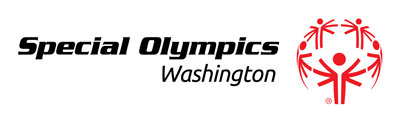 DATE:		November 6, 2015CONTACT:	Dan Wartelle, Special Olympics Washington, (206) 795-0965Special Olympics Washington King County Bowling Tournament450 Bowlers “strike” their way to Excellence!Who/What:	450 Special Olympics Washington King County BowlersWhen: 		Saturday, November 7, 9 a.m.-4 p.m.		Where:	 	Kenmore Lanes (7683 NE Bothell Way) Directions to Kenmore Lanes7638 NE Bothell Way • (425)486-5555From I-5:  Traveling north on I-5, take the 205th Street/Lake Forest Park exit, #177.Take a right onto Ballinger Way, heading east, then southeast.  Continue until you reach Bothell Way, turn left.  Kenmore Lanes is roughly 1 mile down to your left.From I-405: Take exit #23 to highway 522.  Head west to Bothell.  This turns into 	Bothell Way.  Stay in left lane and follow hwy 522 through Bothell.  Kenmore Lanes 	will be on your right one or two miles after you pass through Bothell.About Special Olympics WashingtonSpecial Olympics Washington provides year-round sports training and competition for children and adults with intellectual disabilities. By participating in sports, physical fitness and healthcare education programs, Special Olympics Washington athletes increase self-confidence and social skills, improve physical and motor skills, and have better success in leading more independent lives.###